Climate Action Seacroft Hub WorkerWhat we're looking for:We are seeking a passionate, locally rooted individual to act as the local hub worker in the Seacroft climate action hub. You will be the key community rooted resource to help residents in Seacroft succeed in putting their climate action plans into practice. This role requires you to be flexible in your working approach, including evening and weekend working. Practicalities & foundationsEmployer: LS14 TrustAccountable to: Climate Action Seacroft Steering GroupConnected to: Working closely with the Together for Peace development worker for Seacroft, you will be connected to the overall Climate Action Leeds project team. Term: Fixed term 3 years (part time)Working hours: 15 hours per week worked flexibly throughout each month, with evening & weekend working essential - exact requirements will be decided in collaboration with Climate Action Seacroft Steering GroupSupervision: Management - LS14 Trust, Operational - Climate Action Seacroft Steering GroupSalary & benefits£10,220 for 15 hours PW (equivalent of £25,550 FTE) 3% employer pension contributionPro-rata holiday pay and sick pay Annual increases on 1st October of c.2% per yearLocationThere is flexibility in where the worker is based & it is likely that location may vary during the lifetime of their employment.  LS14 Trust have a co-working space & management supervisions will take place on their site.  Other organisations in the community, including Chapel FM, have also extended a warm invitation to be used as a hot desk location.  There are other community venues which may also be suitable to work from.  Home working, along with all of the above, may be suitable at different times, at the agreement of the worker & Steering Group.About Climate Action Leeds (the Partnership)This job is part of a new £2.5 million climate action programme of work in Leeds funded by the National Lottery Climate Action Fund. This work is being taken forward by a partnership made up of Voluntary Action Leeds, Our Future Leeds, Together for Peace and Leeds TIDAL. The overall aim of this work is to create a ‘zero-carbon, nature friendly, socially just Leeds by the 2030s’. Our aim is that further funding will be secured. We are aware that this partnership is currently composed of a majority of white people and we are increasingly aware of the limitations and problems that this brings about within our work and within our wider society. We recognise the need and the value, both within the staffing team and in relation to the communities we are working with, for people from other backgrounds and heritages.  About Together for Peace (T4P)T4P is delivering the neighbourhood hubs work within the Climate Action Leeds programme. This work is carried out by a team of associates and contractors operating with a flat collaborative structure. We have a passion for working with diverse communities, focusing on careful listening, supporting participation and encouraging leadership. You can read more about T4P here: https://www.t4p.org.uk.About LS14 TrustLS14 Trust was set up in 2009 by a group of local people who wanted to work together to change the communities that they loved across Seacroft, Swarcliffe and Whinmoor.  The vision is to see LS14 become a welcoming, vibrant, happy place where people feel in control and are proud of their achievements - a place where every resident is safe and respected.  The Trust operates from a small converted office on a parade of shops in the heart of Seacroft.  There are over 1,000 local members who live within a 3 mile radius of this base. It operates with six guiding values: authenticity, empowerment, collaboration, hospitality, fun & systemic change.  For more information visit: www.ls14trust.orgAbout Climate Action SeacroftClimate Action Seacroft is a new initiative involving Seacroft residents in the vision, direction & decisions taken to develop new activities in the area which are linked to issues relating to the changing climate.  The aim is to initiate a Climate Hub in Seacroft which will be a point of information & connection on climate related issues for anyone living in the area.  Climate Action Seacroft is an umbrella group supporting various different new initiatives.  You can view our Year 1 plan on the here: https://www.t4p.org.uk/about-us/jobs/ Climate Action Seacroft has a Steering Group comprising 6 local residents, a T4P development worker & a staff member from LS14 Trust.  They are the decision-making group for the initiative and will have responsibility for directing the hub worker’s focus & tasks.Main duties & responsibilitiesThe hub worker will need to maintain a balance between supporting local residents to deliver, and actually implementing themselves, a range of tasks.  This is likely to vary in each locality & during the lifetime of the role.To work with Climate Action Seacroft to support the oversight & implementation of the Seacroft Climate Action Plan - and to develop new or amended plans annually, or as required by Climate Action Seacroft.To support the development of, and coordinate volunteers for, a Climate Action Hub in Seacroft (what this looks like in practice will be determined by local residents involved in Climate Action Seacroft)To support & develop the capacity of local residents to initiate & undertake new projects as determined by Climate Action Seacroft, including developing funding proposals including securing funding from additional sources as requiredTo support volunteers (primarily local residents) to take part in activities developed by Climate Action SeacroftTo raise awareness of Climate Action Seacroft  in the local community (both in person & online) and to engage people to increase participation in the Hub and Climate Action Seacroft’s activities.To facilitate meetings in a creative & participatory wayTo support Climate Action Seacroft with administrative tasks and other tasks as requiredTo ensure that Climate Action Seacroft’s social media platforms are kept up to dateTo connect local residents with other organisations (locally, regionally, nationally, even internationally) where the connection will be beneficialTo liaise with the Together for Peace Development Worker about wider Climate Action Leeds activities To participate in Climate Action Leeds meetings & events as required, and to encourage Climate Action Seacroft members and local residents to participate in Climate Action Leeds events and activities as appropriate.You will need...Essential knowledge, skills & experience 2+ years experience of community work including a good understanding of, and skills in, outreach or community developmentSome knowledge or understanding of community climate action, climate justice and the climate emergencyExperience of balancing (competing) agendas & working on projects simultaneously at a strategic & detailed delivery levelAn understanding that process is as important, at times perhaps more important, than the outcomeThe ability to understand and use imaginative strategies to help residents work collectively to make a differenceAn ability and willingness to work collaboratively and effectively with other people (especially volunteers) and organisations to achieve the required outcomesExcellent communication skills, written and verbalThe ability to organise yourself, working responsibly at all timesAbility to understand agreed strategic project outcomes and work to achieve themAbility to review, report and evaluate progressDesirable knowledge, experience & skillsExperience of working with small community groups, supporting people together to establish groups, develop their own goals, and take action to achieve themSocial media skills on most current platforms, including Facebook, Instagram, Tiktok Youtube etcExperience organising community scale events and activities Experience writing funding proposalsThe determination and resilience to continue to be positive when faced with negative situationsAn existing relationship with Seacroft, as a place where you currently live or workPersonal attributesA pro-active, positive and enthusiastic approach combined with a passion for working with a diverse range of communities Ability to take initiative, trust yourself and work independently as well as under directionA willingness to acknowledge the gaps in your experience & undertake training & supervision to develop required skillsA predisposition towards careful listening & a focus on participation - inspiring, motivating and helping people to develop their potential Ability and willingness to work flexibly, including evening and weekend working, and time off in lieu when longer weeks are worked. How to applyDownload the application form here: https://www.t4p.org.uk/about-us/jobs/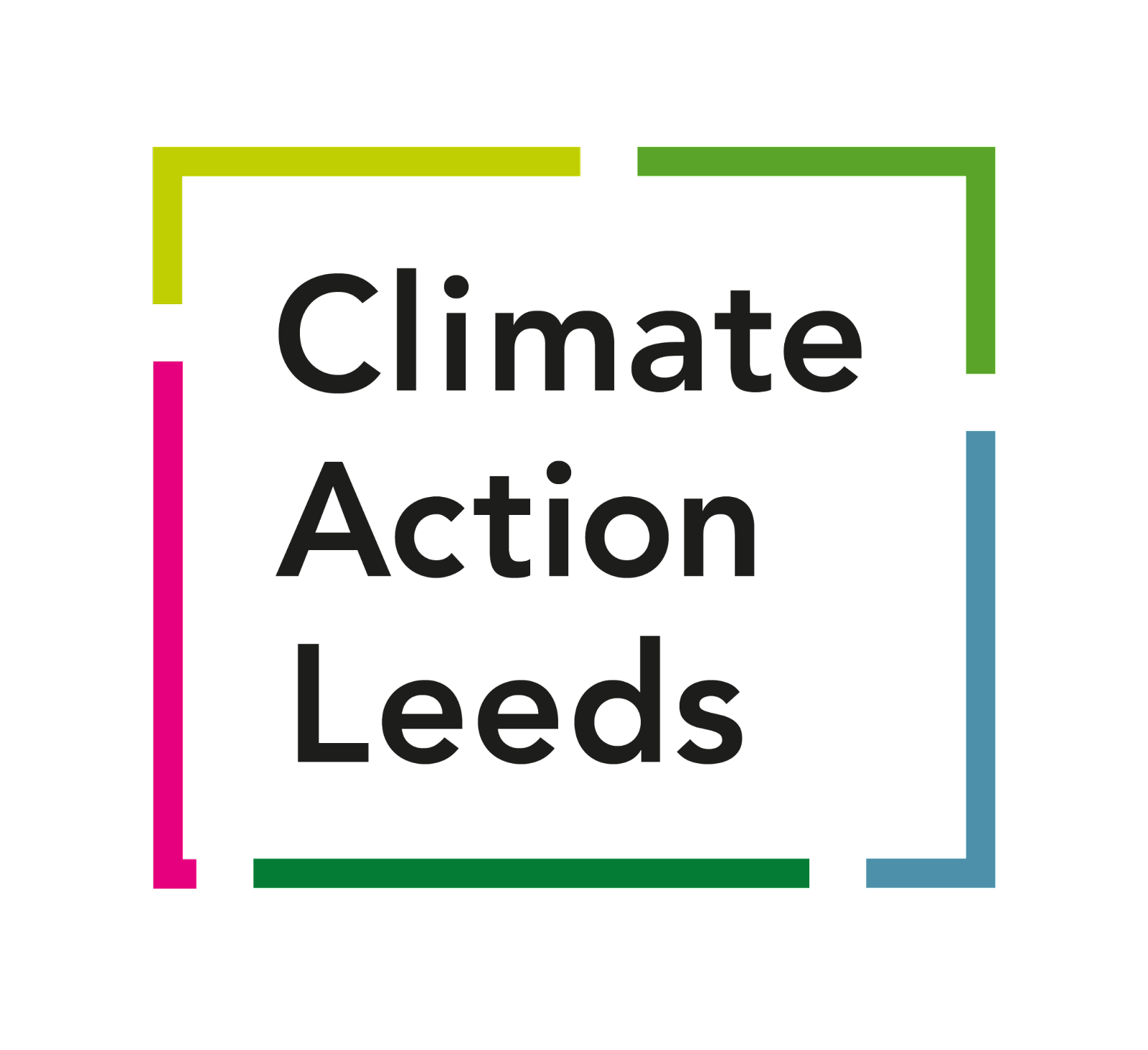 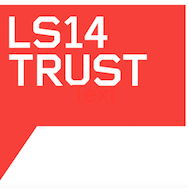 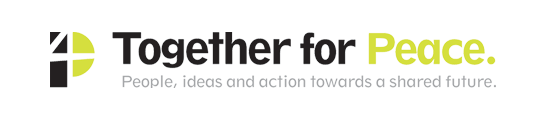 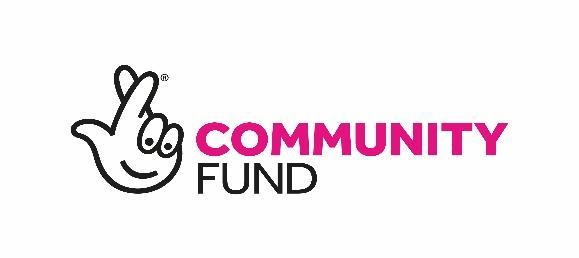 